s              f’k{kk v/;;u’kkykfoHkkxk/;{kf’k{kk v/;;u’kkykcLrj fo’ofo|ky;txnyiqj ¼ N-x-½ nwjHkk"k %&07782 &229908osclkbV %WWW.bvvjdp.ac.inizLrkouk%&           cLrj fo’ofo|ky; ds vdknfed Hkou esa l= 2014 &2015 esa f'k{kk esa Lukrd¼ ch-,M- dkslZ ½ dk;ZØe izkjaHk gqvk A bl fo"k; dk ikB~;Øe cLrj tSls tutkrh; {ks= ds ;qokvksa dks f'k{k.k dyk esa ikjaxr djuk gSA ch-,M- dkslZ dk eq[; mÌs'; izf'k{k.k ys jgs ;qokvksa dks izkcq/n] l'kDr rFkk mPp fopkjksa dh lksp tkx`r djuk gS A f'k{kd gh og izk.kh gS tks lekt es cnyko jk"Vªh; ,drk] rFkk lekt dks f'kf{kr djrk gS A ch-,M- ikB~;dze u, fopkjksa dks ubZ fn'kk nsrk gSa A cLrj fo'ofo|ky; esa bl u, ikB~;Øe dks cLrj ds ;qokvksa dks ykHk nsus ds fy, vkjaHk fd;k gSAmÌs’;%&  f'k{kk ds Kku ds foLrkj ds fy, cLrj fo'ofo|ky; us f'k{kk v/;;u &'kkyk lu~ 2014 esa vkjEHk fd;k ftldk izeq[k mÌs'; ekuo lekt ds fuekZ.k gsrq Hkfo"; ds f'k{kdksa esa laiw.kZ fodkl }kjk fu;ec/n cukuk gSA lkFk gh Hkkoh f'k{kdksa esa iw.kZ fodkl djus ds lkFk muds Kku rFkk mudh {kerkvksa dks foLrkj djukALukrd ikB~;dze	%&	laf{kIr fooj.kikB~;dze dk uke	%& 	ch-,M-dkslZ dh vof/k	%&	2 o"kZmiyC/k lhV		%& 	100izos'k ;ksX;rk		%& 	Lukrdizos’k izfdz;k		%& 	N-x-O;kie] jk;iqj }kjk izos'k ijh{kk ds ek/;e ls Aizos’k vof/k		%&	2 ekgv/;;u’kkyk ds f’k{kd ,oa LVkQ %&miyC/k lqfo/kk,as % xzaFkky;] lektmi;ksxh mRiknd dk;Z d{k] lgk;d f'k{k.k lkexzh d{k Avkxkeh dk;Zdze ;kstuk %1- ch-,M- izf'k{k.kkfFkZ;ksa esa leL;k lek/kku ds dkS'kyksa ,oa vf/kxe {kerk ds fodkl gsrq lqnwj vapy ds fo|ky;ksa essa v/;;ujr  Nk= &Nk=kvksa ds f'k{k.k vf/kxe dh okLrfod ifjfLFkfr;ksa ls ifjfpr djkus ds fy, ukjk;.kiqj ftys esa 'kSf{kd Hkze.k izLrkfor gSA2- uokpkj f'k{k.k i)fr;ksa ds ek/;e ls cPPkksa ds lokaZxh.k fodkl dk v/;;u fo"k; ij ch-,M- izf'k{k.kkfFkZ;ksa }kjk leqg pPkkZ izLrkfor gSA3- f'k{kk v/;;u'kkyk esa ch-,M- izf'k{k.kkfFkZ;ksa ds }kjk Ldwy f'k{kk esa izHkkoh f'k{k.k gsrq vko';d f'k{k.k izfreku rS;kj djuk AiathÑr fo|kfFkZ;ksa dh lwph f'k{kk v/;;u'kkykv/;;u'kkyk esa izkoh.; Nk=&Nk=kvksa dh lwph l= 2016&18lsesLVj ijh{kk 2017&18 ds ifj.kkeNk=&Nk=kvksa }kjk fofHkUUk dk;Zdzeksa esa lgHkkfxrkfo|kfFk;ksa dk v/;;u Hkze.k'kS{kf.kd dk;Zdzeksa dk vk;kstu23 ebZ 2017 dks f'k{kk v/;;u'kkyk ds f}rh; lsesLVj ds izf”k{k.kkfFkZ;ksa ds e/;  Þ/kkfeZd ,oa uSfrd f'k{kk dh ikB~;dze esa mi;ksfxrk ß fo’k; ij Okknfookn izfr;ksfxrk dk vk;ksftr fd;k x;k A 21 vxLr 2018 dks f'k{kk v/;;u'kkyk ds izFke lsesLVj ds izf”k{k.kkfFkZ;ksa ds e/; NRrhlx<+ ds ikjaifjd iksyk R;kSgkj ds lanHkZ esa  fuca/k izfr;ksfxrk vk;ksftr fd;k x;kAEkkg flrEcj ls Rk`rh; lsesLVj ds izf”k{k.kkfFkZ;ksa dks pkj ekg ds fy, txnyiqj “kgj ,oa lehiLFk 30 fo|ky;ksa esa vH;kl f”k{k.k ds fy, Hkstk x;kA 05 flracj 2017 dks f'k{kk v/;;u'kkyk esa f'k{kd fnol lekjksg vk;ksftr fd;k x;k A11 flracj 2017 dks ;qok Hkkjr u;k Hkkjr & ÅtkZoku jk’Vª % ladYi ls fl)h dh vksj fo’k; ij ekuuh; iz/kkuea=h Jh ujsUnz eksnh th ds mn~cks/ku dk f'k{kk v/;;u'kkyk esa ykbo izn”kZu fd;k x;k ,oa f'kdkxks /keZ lEesyu dh 125oha o’kZxkaB ds volj ij foHkkxk/;{k MkW- vkuan ewfZrZ feJk ,oa v/;;u”kkyk ds f”k{kdx.k rFkk izFke lsesLVj ds izf”k{k.kkfFkZ;ksa }kjk O;k[;ku fn;k x;kA 14 flracj 2017 dks f'k{kk v/;;u'kkyk esa fgUnh fnol lekjksg vk;ksftr fd;k x;k mDr dk;ZØe esa izFke lsesLVj ds izf”k{k.kkfFkZ;ksa ds }kjk dfork ikB fd;k x;k A bl volj ij eq[; oDrk foHkkxk/;{k MkW- vkuan ewfZrZ feJk us Hkkjr esa fgUnh Hkk’kk dh mi;ksfxrk ij vius foPkkj j[ksAvarj egkfo|ky;hu ;qok egksRlo esa f”k{kk v/;;u”kkyk ls iz”uksRRkjh esa gjh”k dqekj flUgk] fnO;k lkgw ,oa xkSre lkgw izFke LFkku fFk,Vj esa  dSyk”k xaxcsj] mYlsu ydMk] mes”k dqekj+] fnus”k VksIiks] vkseu [kk[kk] cgwj flag ,oa gseUr dqekj izFke LFkku rFkk jaxksyh izfr;ksfxrk esa vfurk frjdh izFke LFkku izkIRk fd;sAbl izfr;ksfxrk esa f'k{kk v/;;u'kkyk ls fofHkUu fo/kkvksa esa izf”k{k.kkfFkZ;ksa us Hkkx fy;kA  33osa varj fo”ofo|ky;hu ;qok egksRlo e/; {ks= ds fy, f”k{kk v/;;u”kkyk ls fFk,Vj esa  dSyk”k xaxcsj] mYlsu ydMk] mes”k dqekj+] fnus”k VksIiks] vkseu [kk[kk] cgwj flag ,oa gseUr dqekj rFkk iz”uksRrjh esa gjh”k dqekj flUgk ,oa xkSre lkgw p;uhr gq, FksA 15 uoEcj 2017 dks f'k{kk v/;;u'kkyk esa ßuo izorZu ,oa ekuo thouÞ fo’k; ij  O;k[;ku ekyk esa eq[; oDrk& MkW- foosd dqekj ds }kjk mn~cks/ku iznku fd;k x;kA21 uoEcj 2017 dks f'k{kk v/;;u'kkyk esa Þ lkbcj dkzbeß fo’k; ij O;k[;ku ,oa izn”kZu dk vk;kstu fd;k x;k ftlesa eq[; oDrk& Jh fdzly; pkS/kjh lkbcj ,DliVZ ubZ fnYyh ds }kjk orZeku le; esa fdl izdkj ls yksx bUVjusV ds ek/;e ls vijk/k dk f”kdkj gks tkrs gaSS lkFk gh bl dk;Zdze esa cLrj laHkkx ds vkbZ-th- Jh foosdkuan  flUgk ds }kjk Hkh izf”k{k.kkfFkZ;ksa dks lkbcj dkzbe ls cpus ,oa dkuwu dh tkudkjh j[kus ds fy, izsfjr fd;k x;kA23 uoEcj 2017 dks f'k{kk v/;;u'kkyk esa ~fQYe esfdax] fo’k; ij O;k[;ku ,oa izn”kZu dk vk;kstu fd;k x;k ftlesa eq[; oDrk izks- vfuy pkScs ds }kjk Hkkjr esa eqdcf/kj fQYe ls orZeku fQYe dk fuekZ.k le; dh vko”;drkvksa ds vk/kkj ij fd;k x;k bl fo’k; ij vius fopkj O;Dr fd;k x;kA  27 uoEcj 2017 dks f'k{kk v/;;u'kkyk ds izFke lsesLVj ds izf”k{k.kkfFkZ;ksa ds }kjk lafo/kku fnol ds volj ij fuca/k izfr;ksfxrk vk;ksftr fd;k x;kA28 uoEcj 2017 ls f'k{kk v/;;u'kkyk ds izFke lsesLVj ds izf”k{k.kkfFkZ;ksa ds }kjk f”k{kkdfeZ;ksa ds gM+rky ds QyLo#i ckLrkukj fodkl[k.M ds varxZr fofHkUu fo|ky;ksa esa d{kk 1yh ls 8oh rd f”k{k.k gsrq 95 izf”k{k.kkfFkZ;ksa f”k{kkdfeZ;ksa ds gM+rky ls okil vkus ds iwoZ rd Hkstk x;kA10 tuojh 2018 dks f'k{kk v/;;u'kkyk esa LoPNrk] LokLF; ,oa Ikks’k.k fo’k; ij ppkZ dk vk;ksftr dh xbZAEkkg uoEcj ,oa Qjojh esa izFke lsesLVj ds izf”k{k.kkfFkZ;ksa dks pkj lIrkg ds fy, txnyiqj “kgj ,oa lehiLFk  fo|ky;ksa esa “kkyk vuqHko dk;Zdze ds fy, Hkstk x;kA 16 Qjojh 2018 dks ijh{kk laca/kh ruko  dks de djus ds laca/k esa ek- iz/kkuea=h Jh ujsUnz eksnh th ds }kjk fofM;ks dkWuQzsal ds ek/;e ls vius fopkj dks fo|kfFZk;kas ds e/; O;Dr fd;k x;k ftls f”k{kk v/;;u“kkyk esa izktsDVj ds ek/;e ls ch-,M izf”k{k.kkfFkZ;ksa ds e/; iznf”kZr fd;k x;kA23 Qjojh 2018 dks f'k{kk v/;;u'kkyk esa “kghn fnol dk dk;Zdze vk;ksftr fd;k x;k bl volj ij f”k{kd ,oa izf”k{k.kkfFkZ;ksa ds }kjk fopkj O;Dr fd;k x;kA17 ekpZ 2018 dks f'k{kk v/;;u'kkyk esa O;k[;ku ekyk dk vk;kstu fd;k x;k bl volj ij  eq[; oDrk& Lokeh iziR;kuan th foosdkuUn vkJe jk;iqj ds }kjk Nk=ksa ds pfj= fuekZ.k esa foosdkuUn dh Hkwfedk fo’k; ij vius fopkj O;Dr fd, lkFk gh cLrj fo”o fo|ky; ds ekuuh; dqyifr MkW- “kSysUnz dqekj flag ds }kjk Lokeh foosdkuan ds fopkjksa dks viukus ds fy, Nk=&Nk=kvksa dks ekxZn”kZu iznku fd;k x;kA ¼] eq[; oDrk& ½ fo|kfFk;ksa dh miyfC/k;ka ,oa p;u %&fo'ofo|ky; Lrj ij xqyky gksyh feyu lekjksg dk vk;kstu  Af’k{kk v/;;u’kkyk esa n’kZu’kkL= fo"k; ij lewg okrkZyki AvUrjkZ"Vªh; ckfydk fnol ij dfork ys[ku esa izFke uhrw Hknksfj;k A jk"Vªh; ,drk fnol ij vk;ksftr dfork izfr;ksfxrk ij f’k{kk v/;;u’kkyk ds Nk= &Nk=kvksa dks izFke LFkkuAf’k{kk v/;;u’kkyk ds Nk= &Nk=kvksa ds }kjk ’kSf{kd ekMy dh izn’kZuhAvarj fo’ofo|ky;hu ;qok egksRlo e/; {ks= ds fy, ij f’k{kk v/;;u’kkyk ls dqekjh fjfrdk lko fp=dyk esa p;uhrAnks fnolh; xzke losZ{k.k xzke&fMejkiky ftyk&cLrj esa Nk=&Nk=kvksa }kjk lEiUuAjk"Vªh; LoPNrk vfHk;ku esa f’k{kk v/;;u’kkyk ds f’k{kdx.k ,oa Nk= &Nk=kvksa dh HkkxhnkjhA12 Qjojh dks clar iapeh ds volj ij f’k{kk v/;;u’kkyk ds Nk=&Nk=kvksa }kjk ljLorh iwtk dk vk;kstuAf’k{kk v/;;u’kkyk ds Nk=&Nk=kvksa dks fnlEcj rFkk vizSy ekg esa 15&15 fnol ’kkyk voyksdu dk;Z gsrq fofHkUu Ldwyksa esa Hkstk x;kAf’k{kk v/;;u’kkyk ds Nk=&Nk=kvksa  }kjk fnLkEcj ekg dks lekt mi;ksxh mRikn dk;Z ds vUrxZr cqd cSfMx vk;ksftr dh xbZA v/;;u’kkyk Hkze.k %&ikB~;Øe ds vk/kkj ij f’k{kk v/;;u’kkyk ds Nk=&Nk=kvksa  us xzke &fMejkiky esa losZ{k.k dj ogka dh lkekftd rFkk ’kSf{kd fLFkfr dk v/;;u fd;kA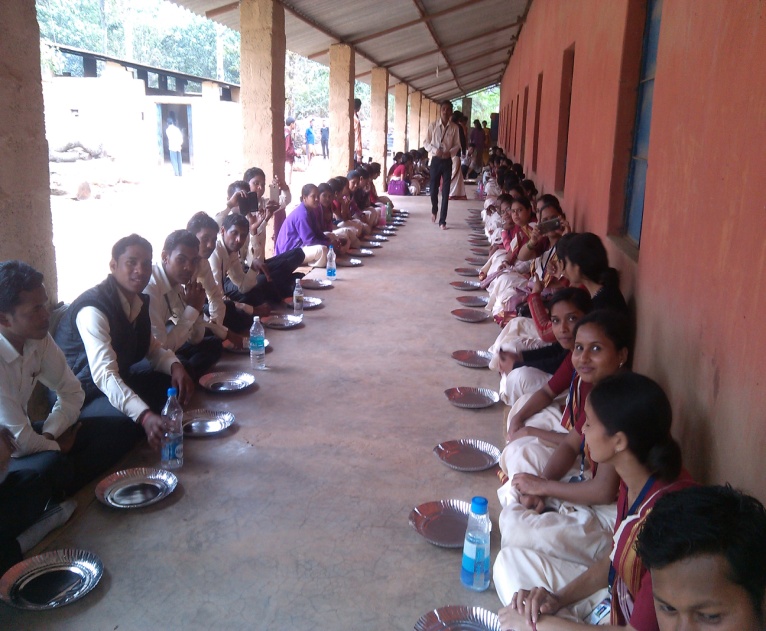 Û  lkeqnkf;d xfrfof/k;ksa ds varZxr f’k{kk v/;;u’kkyk ds Nk=&Nk=kvksa us fgUnh fnol ds fnu f’kokuan vkJe esa fofHkUu fØ;kdykiksa ds }kjk f’k{kd izf’k{k.k vk;ksftr fd;kA 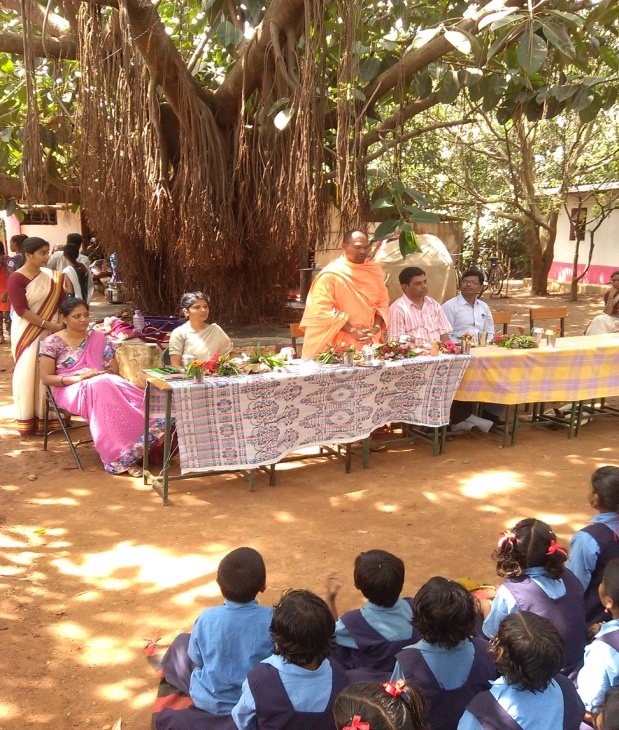 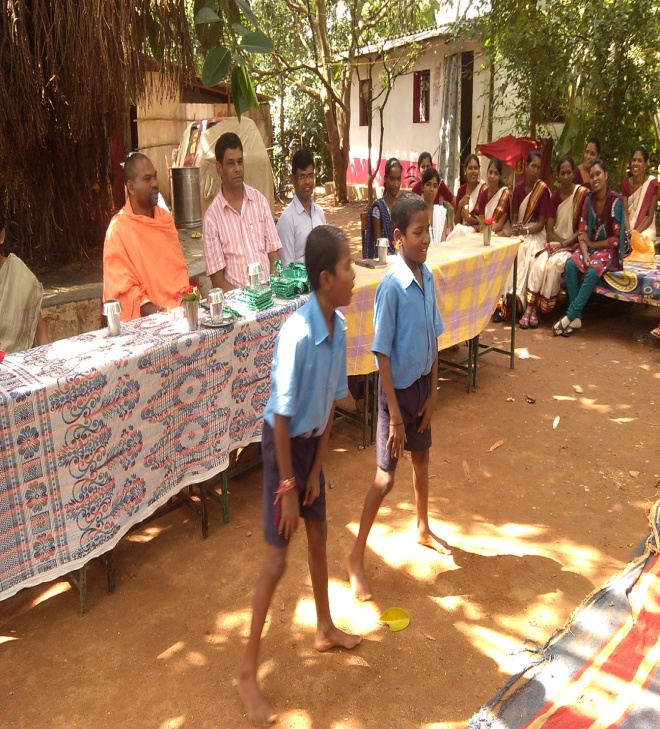 jk"Vª @jkT; Lrjh; fo|kFkhZ fØ;kdyki dk vk;kstu %&           ]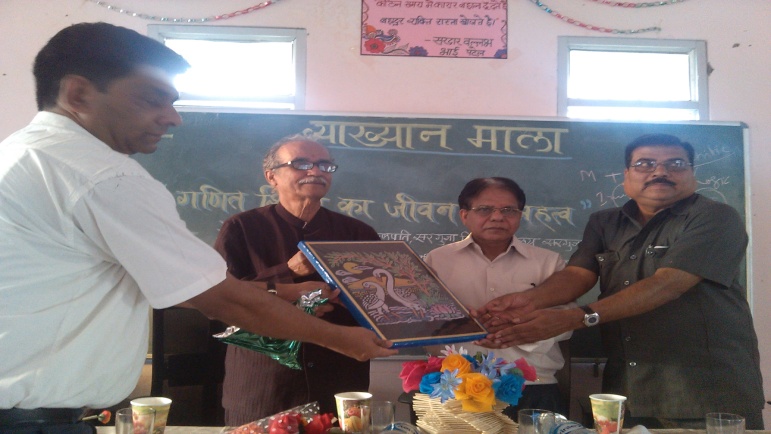 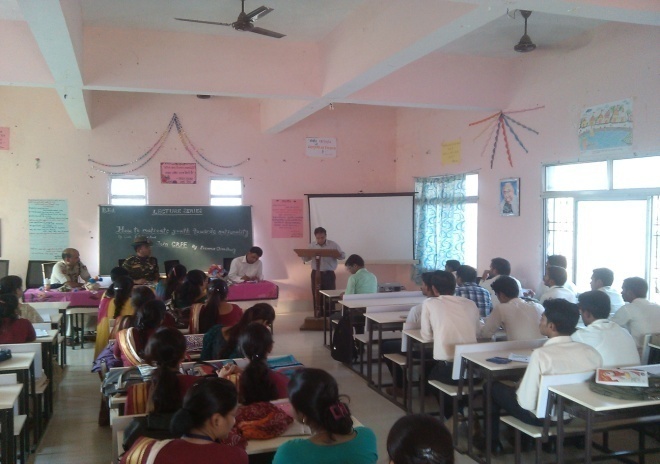 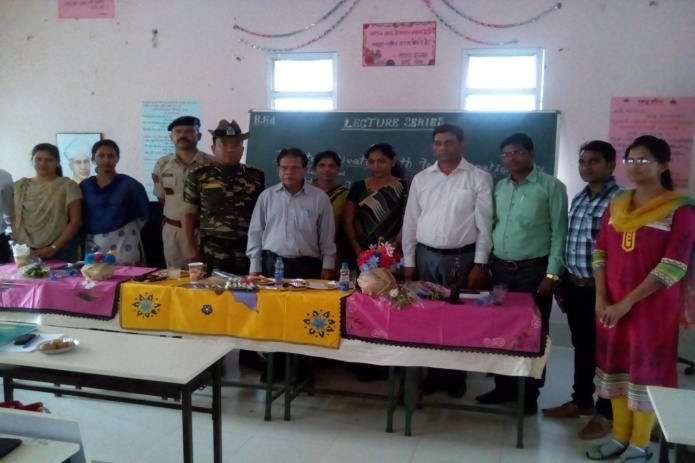 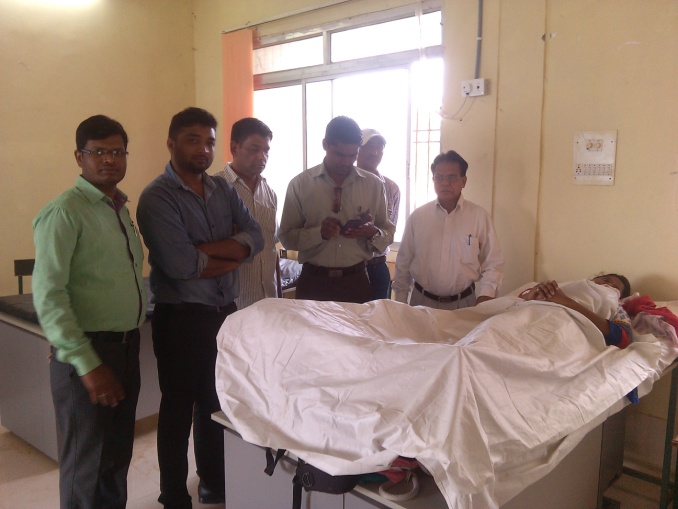 iathd`r fo|kFkhZ%&Lakdk; lnL;ksa dh vdknfed miyfC/k;ka%&BASTAR  VISHWAVIDYALAYA JAGDALPUR Pin-494001(C.G)SOS EDUCATIONPin- 494001(C.G) SOS EDUCATIONPin- 494001(C.G) SOS EDUCATIONPin- 494001(C.G) SOS EDUCATIONPin- 494001(C.G) SOS EDUCATIONPin- 494001(C.G) SOS EDUCATIONPin- 494001(C.G) SOS EDUCATIONPin- 494001(C.G) SOS EDUCATIONSOS EDUCATIONBASTAR  VISHWAVIDYALAYA, JAGDALPUR- 494001(C.G)SOS EDUCATIONBASTAR  VISHWAVIDYALAYA, JAGDALPUR- 494001(C.G)SOS EDUCATIONBASTAR  VISHWAVIDYALAYA, JAGDALPUR- 494001(C.G)SOS EDUCATIONBASTAR  VISHWAVIDYALAYA, JAGDALPUR- 494001(C.G)ØekadUkkeinukemikf/kfo’ks"kKrk1MkW Loiu dqekj dksysfoHkkxk/;{k ¼izHkkjh½,e-,l-lh-] ih-,p-Mh- ¼ekuo foKku½ekuo foKku2Jherh 'kckuk [kkuO;k[;krk¼lafonk½½,e-,M- ,e-,-¼vaxzth½f'k{kk rduhfd3Jh fnus'k dqekjO;k[;krk¼lafonk½,e-,M-],e-,-¼lekt'kkL=½] ,e-,l-lh-¼tUrq foKku½f'k{kk rduhfd4Jherh f'kokuh nhokuO;k[;krk¼lafonk½,e-,M -,e-,l-lh-¼Ckk;ks baQesZfVDl½f'k{kk euksfoKku5Jh fnus'k 'kkWD;O;k[;krk¼lafonk½,e-,M- ,e-,-¼vFkZ “kkL=½Lkekftd foKku f'k{k.k “kkL=6Jh rqysUnz dqekj oeZkO;k[;krk¼lafonk½,e-,M -,e-,l-lh-¼oufLifr “kkL=½tho foKku f'k{k.k “kkL='kS{kf.kd l=lsesLVjlhVksa dh fu/kZkfjr la[;kvuqlwfpr tutkfrvuqlwfpr tutkfrvuqlwfpr tkfrvuqlwfpr tkfrv-fi-         oxZv-fi-         oxZlkekU;lkekU;dqy izos'k'kS{kf.kd l=lsesLVjlhVksa dh fu/kZkfjr la[;kiq-e-iq-e-iq-e-iq-e-dqy izos'k2017&18izFke10012240409192001111002017&18r`rh;1000809132415090319100izkoh.; lwph esa LFkkuNk=&Nk=k dk ukeizfr'krJs.khizFkevafcdk /kqzo70.41 %izFkef}rh;izhfr70.35 %izFker`rh;jktsUnz ejdke70.23 %izFkedzekadd{kk dk ukeIkjh{kk esa 'kkfey ijh{kkFkhZmRRkh.kZ ijh{kkFkhZizfr'kr1ch-,M- izFke lsesLVj ( JAN-2018½949196.80%2ch-,M- f}rh; lsesLVj       ¼ JUNE-JULY- 2017½9190%3ch-,M- r`rh; lsesLVj  ¼ JAN-2018½918694.50%4ch-,M- prqFkZ lsesLVj   ¼JUNE-JULY- 2017½%dzekaddk;Zdzevk;kstdfnukad1-Okknfookn dk;Zdzef'k{kk v/;;u'kkyk23-05-20172-fuca/k izfr;ksfxrk ¼Ikksyk R;kSgkj½f'k{kk v/;;u'kkyk21-08-20173-esagnh izfr;ksfxrkf'k{kk v/;;u'kkyk24-08-20174-f'k{kd fnolf'k{kk v/;;u'kkyk05-09-20175-;qok Hkkjr u;k Hkkjr ,oa f'kdkxks /keZ lEesyu dh 125oha o’kZxkaBf'k{kk v/;;u'kkyk11-09-20176-fgUnh fnolf'k{kk v/;;u'kkyk14-09-20177-LoPNrk dk;Zdzef'k{kk v/;;u'kkyk26-09-20178-Iak- nhun;ky mik/;k; tUe 'kRkkCnh dk;Zdzec-fo-fo-] txnyiqj15&25-09-20179-jk’Vªh; ,drk fnolf'k{kk v/;;u'kkyk31-10-201810-O;k[;ku ekyk ¼fo’k; uo izorZu ,oa ekuo thou] eq[; oDrk& MkW- foosd dqekj ½f'k{kk v/;;u'kkyk15-11-201711-;qok mRlo dk;Zdzec-fo-fo-] txnyiqj20-11-201712-O;k[;ku ekyk ¼fo’k; lkbcj dkzbe] oDrk& Jh fdzly; pkS/kjh lkbcj ,DliVZ ,oa Jh foosdkuan th flUgk vkbZ-th- cLrj laHkkx½f'k{kk v/;;u'kkyk21-11-201713-O;k[;ku ekyk ¼fo’k; fQYe esfdax] eq[; oDrk& iks- vfuy pkScs½f'k{kk v/;;u'kkyk23-11-201714-Lafo/kku fnol ¼fuca/k izfr;ksfxrk ½f'k{kk v/;;u'kkyk27-11-201715LoPNrk] LokLF; ,oa Ikks’k.k fo’k; ij ppkZf'k{kk v/;;u'kkyk10-01-201816-fofM;ks dkWuQzsal ¼ijh{kk laca/kh ruko  dks de djus ds laca/k esa ] eq[; oDrk  ek- iz/kkuea=h Jh ujsUnz eksnh th½f'k{kk v/;;u'kkyk16-02-201817-'kghn fnolf'k{kk v/;;u'kkyk23-02-201818-O;k[;ku ekyk ¼fo’k; Nk=ksa ds pfj= fuekZ.k esa foosdkuUn dh Hkwfedk] eq[; oDrk& Lokeh iziR;kuan th ½c-fo-fo-] txnyiqj17-03-201819-3 fnolh; xzkeh.k f'kfoj frfrjxkaojk"Vªh; lsok ;kstuk] c-fo-fo-] txnyiqj26]27]28@03@2018lsesVjlaLFkk@LFkkumn~ns';fnukadizFkefrfrjxkaoLkkeqnkf;d xfrfof/k15-02-2018r`rh;narsokM+k ,oa ckjlqj'kS{kf.kd Hkze.k04-04-2018Øekadvk;kstu dk ukeEkq[;oDrkfnukadfo"k;1jk"Vªh; O;k[;kuekykMkW- x.ks’k dkSf’kd v/;{k lapkyd cksMZ N-x-20@8@15laLd`r dk egRo2jk"Vªh; O;k[;kuekykbZ’oj flag cjxkg dY;k.k f’k-egk- nqxZ N-x-18@10@15f’k{k.k izf’k{k.k ds }kjk mn~nkj O;Dr djukA3jk"Vªh; O;k[;kuekykMkW- vrqy JhokLro izkpk;Z f’kok dkWyst vkWQ fHkykbZ28@10@15f’k{kk izf’k{k.k ds izfr izf’k{k.kkfFkZ;ksa dk :>ku4O;k[;kuizks- ,u- Mh- vkj-pUnz dqyifr c-fo-fo- txnyiqj N-x-5@11@15jk"Vªh; ,drk fnol5 varj jk"Vªh; O;k[;ku ekykMkW- xSfjd izksQslj euksfoKku] esupsLVj fo-fo- ;w-ds-8@11@15cLrj ds iqjkrkfRod bfrgkl dk egRo6O;k[;kuMkW- ’kksHkk iqjdj @MkW- inek vxzoky bZ’oj flag cjxkg T;k flax lfpo f}osnh4@12@15f’k{kk izf’k{k.k esa f’k{kk dk egRo 7jk"Vªh; O;k[;kuekykJh [kku ¼N-x- iqfyl ½ lqcsnkj14@01@16;krk;kr fu;e ,o ekuo thou8nks fnolh; xzke losZ{k.kizks- ,u- Mh- vkj-pUnz dqyifr c-fo-fo- txnyiqj N-x-19@01@16Xkzke losZ{k.k9 fo-fo-Lrj ij jDr nku f’kfojizks- ,u- Mh- vkj-pUnz dqyifr c-fo-fo- txnyiqj N-x-   3@3@16jDr nku f’kfoj10jk"Vªh; O;k[;kuekykdek.MsV vkj-Mh-tsuh vuy@fMIVh dek.MsV izfou pkS/kjh8@3@16jk"Vªh;rk dh vksj uo;qodksa dks izsfjr dSls fd;k tk; rFkk lh vkj ih ,Q dSls Tokbu djs11jk"Vªh; O;k[;kuekykEkq[; izoDRkk ,l-ds- oekZ HkwriwoZ dqyifr ljxqtk fo-fo-ljxqtk4@4@16Xkf.kr f’k{kk dk thou esa egRofMxzh ch-,M-Ikzos’ko"kZv-t-tkv-t-tkv-tk-v-tk-vU; fiNM+k oxZvU; fiNM+k oxZlkekU;lkekU;dqye-Ikq-e-Ikq-e-Ikq-e-Ikq-f’k{kk 10020503201512202203100UkkeLrjvk;kstdfnukadJhefr ‘’kckuk [kkuJhefr ‘’kckuk [kkuJhefr ‘’kckuk [kkuJhefr ‘’kckuk [kkupSySatsl vkWQ gz;qeu fjlkslZ MsoysiesaV bu VªkbZcy ,fj;kjk"Vªh;‘’kk- LukRdksrj e- fo-narsokM+k16&17 tuojh]2015	VªsfM’kuy ,.M Vªkbcy ukWyst vkWQ bf.M;k ,.M bV~l iztsUV flusfj;ksjk"Vªh;‘’kk- dkdrh; LukRdksrj e- fo-txnyiqj6&7 Qjojh]2015n fogsfojy fjLd QSDVjl foFk eysfj;k fjfyosUl bu eqfj;k Vªkbc vkQ cLrj N-x-varjkZ"Vªh;ØkbLV dkWyst txnyiqj ftyk cLrj N-x-15&17 tuojh 2016n jksy vkWQ ikfyfVDl] lkslk;Vh] fyVjspj ,Mqds’ku] lkbal ,aM VsDuksykthjk"Vªh; dk;Z’kkykfMikVZesaV vkQ ikfyfVdy lkbal dY;k.k ihth dkyst lsd-7 fHkykbZ uxj ftyk nqxZ N-x-22 Qjojh 2016Jh&fnus’k dkSf’kdJh&fnus’k dkSf’kdJh&fnus’k dkSf’kdJh&fnus’k dkSf’kdpSySatsl vkWQ gz;qeu fjlkslZ MsoysiesaV bu VªkbZcy ,fj;kjk"Vªh;’kk-LukRdksrj e-fo-narsokM+k16&17 tuojh]2015	VªsfM’kuy ,.M Vªkbcy ukWyst vkWQ bf.M;k ,.M bV~l iztsUV flusfj;ksjk"Vªh;’kk-dkdrh; LukRdksrj e-fo-txnyiqj6&7 Qjojh]2015nks o"khZ; ch-,M-ikB~;Øe ds fuekZ.k gsrq dk;Z’kkykjkT;Lrjh;,l-lh-bZ-vkj-Vh-jk;iqj25 Qjojh &2ekpZ 2015ch- ,M- ,oa ch-ih-,M- ds izf’k{k.kkfFkZ;ksa dk uokpkj ,oa O;olkf;d izf’k{k.k dh lek;kstu {kerk dk ,d v/;;uvarjkZ"Vªh;ØkbLV dkWyst txnyiqj ftyk cLrj N-x-15&17 tuojh 2016n jksy vkWQ ikfyfVDl] lkslk;Vh] fyVjspj ,Mqds’ku] lkbal ,aM VsDuksykthjk"Vªh; dk;Z’kkykfMikVZesaV vkQ ikfyfVdy lkbal dY;k.k ihth dkyst lsd-7 fHkykbZ uxj ftyk nqxZ N-x-22 Qjojh 2016MsoyieaV vkQ áweu fjlpZl Fkzks LiksV~lZ ,aM ,Mqds’kujk"Vªh;Ekulk dkyst vkQ ,Mq- ,aM fQftdy ,Mqds’ku fHkykbZ ,aM N-x- LiksV~lZ lkbdksykth vlksfl,lu27&28 Qjojh 2016Jhefr& r`fIr feJkJhefr& r`fIr feJkJhefr& r`fIr feJkJhefr& r`fIr feJkpSySatsl vkWQ gz;qeu fjlkslZ MsoysiesaV bu VªkbZcy ,fj;kjk"Vªh;’kk-LukRdksrj e-fo-narsokM+k16&17 tuojh]2015	VªsfM’kuy ,.M Vªkbcy ukWyst vkWQ bf.M;k ,.M bV~l iztsUV flusfj;ksjk"Vªh;’kk-dkdrh; LukRdksrj e-fo-txnyiqj6&7 Qjojh]2015n jksy vkWQ ikfyfVDl] lkslk;Vh] fyVjspj ,Mqds’ku] lkbal ,aM VsDuksykthjk"Vªh; dk;Z’kkykfMikVZesaV vkQ ikfyfVdy lkbal dY;k.k ihth dkyst lsd-7 fHkykbZ uxj ftyk nqxZ N-x-22 Qjojh 2016